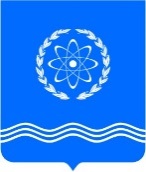 ОБНИНСКОЕ ГОРОДСКОЕ СОБРАНИЕГОРОДСКОГО ОКРУГА «ГОРОД ОБНИНСК»Р Е Ш Е Н И Е № _____г. Обнинск 							        «___» __________ 2019 годаВ соответствии со  статьей 3  Федерального закона от 25.10.2001 № 137-ФЗ            «О введении в действие Земельного кодекса Российской Федерации», статьями 22, 39.7, 65 Земельного кодекса Российской Федерации, приказом Минэкономразвития России от 04.02.2019 № 44 «О внесении изменений в классификатор видов разрешенного использования земельных участков, утвержденный приказом Минэкономразвития России от 1 сентября 2014 г. № 540», постановлением Правительства Калужской области от 18.03.2015 № 146  «О порядке определения размера арендной платы за земельные участки, находящиеся в собственности Калужской области, а также за земельные участки, государственная собственность на которые не разграничена, предоставленные в аренду без торгов», статьей 28 Устава муниципального образования "Город Обнинск" Обнинское городское СобраниеРЕШИЛО:1. Приложение № 1 к решению Обнинского городского Собрания от 25.12.2018 № 03-49 «Ставки арендной платы в процентах от кадастровой стоимости земельного участка, поправочные коэффициенты видов деятельности, сроки и порядок внесения арендной платы за использование земельных участков, находящихся в собственности муниципального образования «Город Обнинск», а также земельных участков, государственная собственность на которые не разграничена, расположенных на территории муниципального образования «Город Обнинск», предоставленных в аренду без торгов» изложить согласно приложению к настоящему решению.Решение вступает в силу со дня официального опубликования. Глава городского самоуправления,Председатель городского Собрания                                                               В.В. ВикулинПриложение к решению Обнинского городского Собрания «О внесении изменений в решение Обнинского городского Собрания от 25.12.2018 № 03-49 «Об арендной плате за использование земельных участков, предоставленных в аренду без проведения торгов, находящихся в собственности муниципального образования «Город Обнинск», а также земельных участков, государственная собственность на которые не разграничена, расположенных на территории муниципального образования «Город Обнинск» от __________ № ________СТАВКИАРЕНДНОЙ ПЛАТЫ В ПРОЦЕНТАХ ОТ КАДАСТРОВОЙ СТОИМОСТИЗЕМЕЛЬНОГО УЧАСТКА, ПОПРАВОЧНЫЕ КОЭФФИЦИЕНТЫ ВИДОВДЕЯТЕЛЬНОСТИ, СРОКИ И ПОРЯДОК ВНЕСЕНИЯ АРЕНДНОЙ ПЛАТЫЗА ИСПОЛЬЗОВАНИЕ ЗЕМЕЛЬНЫХ УЧАСТКОВ, НАХОДЯЩИХСЯВ СОБСТВЕННОСТИ МУНИЦИПАЛЬНОГО ОБРАЗОВАНИЯ "ГОРОД ОБНИНСК",А ТАКЖЕ ЗЕМЕЛЬНЫХ УЧАСТКОВ, ГОСУДАРСТВЕННАЯ СОБСТВЕННОСТЬНА КОТОРЫЕ НЕ РАЗГРАНИЧЕНА, РАСПОЛОЖЕННЫХ НА ТЕРРИТОРИИМУНИЦИПАЛЬНОГО ОБРАЗОВАНИЯ "ГОРОД ОБНИНСК", ПРЕДОСТАВЛЕННЫХВ АРЕНДУ БЕЗ ТОРГОВ<1> - код вида разрешенного использования земельного участка указан в соответствии с приказом Министерства экономического развития Российской Федерации от 01.09.2014 N 540 "Об утверждении классификатора видов разрешенного использования земельных участков" (зарегистрировано в Минюсте России 08.09.2014 N 33995);<2> - ставка арендной платы не должна превышать 8,54 руб./кв. м (приказ Министерства экономического развития Российской Федерации от 22.09.2011 N 507 "Об утверждении ставок арендной платы в отношении земельных участков, находящихся в собственности Российской Федерации и предоставленных (занятых) для размещения объектов электроэнергетики (за исключением генерирующих мощностей)" (зарегистрировано в Минюсте России 20.10.2011 N 22095);<3> - ставка арендной платы - 1,16 руб./кв. м (приказ Министерства экономического развития Российской Федерации от 14.01.2011 N 9 "Об утверждении ставок арендной платы в отношении земельных участков, находящихся в собственности Российской Федерации и предоставленных (занятых) для размещения газопроводов и иных трубопроводов аналогичного назначения, их конструктивных элементов" (зарегистрировано в Минюсте России 22.02.2011 N 19914);<4> - ставка арендной платы в размере 0,7% от кадастровой стоимости соответствующего земельного участка (приказ Министерства экономического развития Российской Федерации от 23.04.2013 N 217 "Об утверждении ставки арендной платы в отношении земельных участков, находящихся в собственности Российской Федерации и предоставленных (занятых) для размещения трубопроводов и иных объектов, используемых в сфере тепло-, водоснабжения, водоотведения и очистки сточных вод" (зарегистрировано в Минюсте России 07.06.2013 N 28730);<5> - ставка арендной платы не должна превышать 6,92 руб./кв. м (приказ Министерства экономического развития Российской Федерации от 18.06.2013 N 347 "Об утверждении ставок арендной платы в отношении земельных участков, находящихся в собственности Российской Федерации и предоставленных (занятых) для размещения тепловых станций, обслуживающих их сооружений и объектов" (зарегистрировано в Минюсте России 12.08.2013 N 29363).Сроки и порядок внесения арендной платы1. Арендная плата начисляется с момента фактического использования земельного участка, который указывается в договоре аренды.2. Арендная плата является годовой платой.3. Арендная плата вносится равными долями ежеквартально не позднее последнего дня последнего месяца квартала, за исключением случаев, установленных пунктом 6.4. Срок внесения очередной доли арендной платы - не позднее последнего дня последнего месяца квартала, в котором должен быть осуществлен платеж.5. Одновременно с внесением очередной ежеквартальной доли арендной платы арендатор вправе внести подлежащую уплате часть арендной платы за оставшийся период.6. Срок внесения арендной платы за земельные участки, предоставленные гражданам и их объединениям для строительства и эксплуатации индивидуальных жилых домов, индивидуальных и коллективных гаражей, для ведения огородничества, личного подсобного хозяйства, садоводства и животноводства, - не позднее 15 сентября ежегодно.Арендатор вправе самостоятельно определять порядок внесения арендной платы в пределах установленного срока.7. Администрация города Обнинска осуществляет расчет арендной платы при заключении и (или) изменении договора, при изменении ставок арендной платы и (или) поправочных коэффициентов к ней, а также при изменении вида разрешенного использования земельного участка.О внесении изменений в решение Обнинского городского Собрания от 25.12.2018 № 03-49 «Об арендной плате за использование земельных участков, предоставленных в аренду без проведения торгов, находящихся в собственности муниципального образования «Город Обнинск», а также земельных участков, государственная собственность на которые не разграничена, расположенных на территории муниципального образования «Город Обнинск»N п/пНаименование вида разрешенного использования земельного участкаКод вида разрешенного использования земельного участка <1>Ставка арендной платы в процентах от кадастровой стоимости земельного участкаПоправочный коэффициент вида деятельностиПоправочный коэффициент вида деятельности на период строительства1Сельскохозяйственное использование1.01.1Хранение и переработка сельскохозяйственной продукции1.151,02,52Жилая застройка2.02.1Для индивидуального жилищного строительства 2.1 1,00,300,502.2Малоэтажная многоквартирная жилая застройка 2.1.11,00,300,502.3Для ведения личного подсобного хозяйства (приусадебный земельный участок) 2.21,00,300,502.4Блокированная жилая застройка2.31,00,300,502.5Среднеэтажная жилая застройка. 2.5 1,00,551,02.6Многоэтажная жилая застройка (высотная застройка)2.6 1,00,551,02.7Обслуживание жилой застройки2.72.7.1Для размещения объектов электроэнергетики (за исключением генерирующих мощностей)1,5 <2>1,0 <2>2.7.2Для размещения объектов Единой системы газоснабжения, газопроводов и иных трубопроводов аналогичного назначения, их конструктивных элементов и сооружений, являющихся неотъемлемой технологической частью указанных объектов1,0 <3>1,0 <3>2.7.3Для размещения трубопроводов и иных объектов, используемых в сфере тепло-, водоснабжения, водоотведения и очистки сточных вод0,7 <4>1,0 <4>2.7.4Для размещения тепловых станций, обслуживающих их сооружений и объектов1,6 <5>1,0 <5>2.7.5Хранение автотранспорта2.7.11,01,01,03Общественное использование объектов капитального строительства3.03.1Коммунальное обслуживание 3.11,00,600,503.1Предоставление коммунальных услуг3.1.11,00,600,503.2Административные здания организаций, обеспечивающих предоставление коммунальных услуг3.1.21,01,70,43.3Социальное обслуживание3.2.1-3.2.41,01,00,43.4Бытовое обслуживание3.31,01,70,43.5Здравоохранение3.4.1-3.4.21,01,80,43.6Медицинские организации особого назначения3.4.31,01,80,43.7Образование и просвещение3.5.1-3.5.21,00,30,43.8Культурное развитие3.6.1-3.6.31,00,30,43.9Обеспечение научной деятельности3.9.1-3.9.31,04,00,43.10Ветеринарное обслуживание3.10.1-3.10.21,00,10,44Предпринимательство4.04.1Деловое управление4.11,04,52,24.2Объекты торговли (торговые центры, торгово-развлекательные центры (комплексы)4.21,07,02,24.3Рынки4.31,07,02,24.4Магазины4.41,06,02,24.5Банковская и страховая деятельность4.51,07,02,24.6Общественное питание4.61,03,02,24.7Гостиничное обслуживание4.71,08,02,24.8Служебные гаражи4.91,05,02,24.9.Объекты дорожного сервиса4.9.1.1-4.9.1.41,010,02,25Отдых (рекреация)5.1-5.51,00,501,56Производственная деятельность6.01,04,02,07Промышленность6.2-6.6, 6.111,04,02,08Энергетика6.71,5 <2>1,0 <2>9Склады6.91,05,02,010Научно-производственная деятельность6.121,04,02,011Транспорт7.1-7.41,00,7012Общее пользование водными объектами11.12,010,013Земельные участки(территории) общего пользования 12.0.1-12.0.21,010,010,014Ритуальная деятельность12.11,02,02,215Земельные участки общего назначения13.01,00,2516Ведение огородничества. 13.1 1,00,2517Ведение садоводства13.21,00,25